Внеочередное  заседание                                                                      28 созываКАРАР                                                                                                  РЕШЕНИЕО подготовке предложений по внесению изменений и подготовке проекта внесения изменений в Правила землепользования и застройки территории сельского поселения Кушманаковский сельсовет муниципального района Бураевский район Республики Башкортостан      В  соответствии со статьями 31, 32, 33 Градостроительного кодекса Российской  Федерации, статьями 7, 43  Федерального  закона от  06.10.2003  №  131-ФЗ  «Об  общих  принципах организации  местного  самоуправления  в  Российской  Федерации», Уставом сельского поселения Кушманаковский сельсовет муниципального района Бураевский район Республики Башкортостан, утвержденным решением Совета сельского поселения Кушманаковский сельсовет муниципального района Бураевский район Республики Башкортостан 28 ноября 2013 года  № 122, и необходимостью внесения изменений в Правила землепользования и застройки территории сельского поселения Кушманаковский  сельсовет,  Совет  сельского  поселения  Кушманаковский сельсовет муниципального района Бураевский район Республики Башкортостан  РЕШИЛ:1. Подготовить предложения по внесению изменений и подготовить проект внесения изменений в Правила землепользования и застройки территории сельского поселения Кушманаковский  сельсовет муниципального  района Бураевский район Республики  Башкортостан, утвержденного Решением Совета сельского поселения от 07.07.2014г. №  144 «Об утверждении правил землепользования и застройки сельского поселения Кушманаковский сельсовет муниципального района Бураевский район Республики Башкортостан», на основании заявлений физических и юридических лиц, предложений органов государственной власти и органов местного самоуправления, поступивших в орган местного самоуправления в срок, не превышающий двух месяцев со дня опубликования настоящего решения.   2.Утвердить:2.1.  Состав  комиссии  по  подготовке  проекта  внесения  изменений  в  Правила землепользования и застройки территории сельского поселения Кушманаковский сельсовет муниципального  района Бураевский район Республики  Башкортостан (приложение  №1).2.2.  Порядок и сроки  проведения работ по подготовке  проекта  внесения изменений в Правила землепользования и застройки территории сельского поселения Кушманаковский  сельсовет муниципального  района Бураевский район Республики  Башкортостан (приложение №2).2.3.  Порядок  направления  в  Комиссию  предложений  заинтересованных лиц по подготовке проекта внесения изменений в Правила землепользования и застройки территории сельского поселения Кушманаковский  сельсовет муниципального  района Бураевский район Республики  Башкортостан (приложение № 3).3. Опубликовать настоящее решение на официальном сайте  сельского поселения Кушманаковский сельсовет в сети «Интернет» https://spkushmanakovski.ru/4.  Контроль  за  выполнением настоящего решения оставляю  за собой.Глава сельского поселения Кушманаковский сельсовет муниципального района Бураевский районРеспублики Башкортостан                                                И.Р.Камаловд. Кушманаково21 апреля 2022 года№ 133                                    Приложение №1к решению Советасельского поселения Кушманаковский сельсоветмуниципального района Бураевский районРеспублики Башкортостанот 21.04.2022 г. № 133Состав комиссии по подготовке проекта внесения изменений в Правила землепользования и застройки территории сельского поселения Кушманаковский сельсовет муниципального  района Бураевский район Республики  БашкортостанПриложение №2к решению Советасельского поселения Кушманаковский сельсоветмуниципального района Бураевский районРеспублики Башкортостанот 21.04.2022 г. № 133Порядок и сроки проведения работ по подготовке проекта внесения изменений в Правила землепользования и застройки территории сельского поселения Кушманаковский сельсовет муниципального  района Бураевский район Республики  БашкортостанПриложение №3к решению Советасельского поселения Кушманаковский сельсоветмуниципального района Бураевский районРеспублики Башкортостанот 21.04.2022 г. № 133ПОРЯДОКнаправления в комиссию предложений заинтересованных лиц по подготовке проекта о внесении изменений Правила землепользования и застройки территории сельского поселения Кушманаковский сельсоветС  момента  опубликования  решения  Совета  сельского поселения  Кушманаковский сельсовет  «О  подготовке предложений по внесению изменений о  подготовке проекта о внесении изменений в  Правила землепользования и застройки территории сельского поселения Кушманаковский сельсовет муниципального района Бураевский район Республики Башкортостан» заинтересованные лица вправе направлять в комиссию по подготовке проекта внесения изменений в Правила землепользования и застройки территории сельского поселения Кушманаковский сельсовет (далее – Комиссия) предложения по подготовке внесения изменений в  Правила землепользования и застройки территории Кушманаковского сельского поселения. Предложения могут быть направлены: По почте для передачи предложений непосредственно в Комиссию (с пометкой «В комиссию по подготовке проекта о внесения изменений в Правила землепользования и застройки территории сельского поселения Кушманаковский сельсовет») по адресу: 452970, Республика Башкортостан, Бураевский район, д. Кушманаково, Роберта Ахметгалиева, 62, Администрация сельского поселения Кушманаковский сельсовет. В форме электронного документа. Адрес электронной почты администрации сельского поселения Кушманаковский сельсовет – adm_kyshmanakovo@mail.ruПри  этом  гражданин  в  обязательном  порядке  указывает  свою  фамилию, имя, отчество,  адрес электронной почты, если ответ должен быть направлен в форме  электронного  документа,  и  почтовый  адрес,  если  ответ  должен  быть направлен в письменной форме.Предложения  должны  быть  логично  изложены  в  письменном  виде (напечатаны  либо  написаны  разборчивым  почерком)  за  подписью  лица,  их изложившего, с указанием его полных фамилии, имени, отчества, адреса места регистрации  и  даты  подготовки  предложений.  Неразборчиво  написанные, неподписанные предложения, а также предложения, не имеющие отношения к подготовке  проекта  о  внесения  изменений  в  Правила землепользования и застройки территории сельского поселения, комиссией не рассматриваются.Предложения могут содержать любые материалы (как на бумажных, так и магнитных носителях). Направленные материалы возврату не подлежат.  Предложения, поступившие в Комиссию после завершения работ по подготовке проекта внесения изменений в Правила землепользования и застройки территории, не рассматриваются. Комиссия  не  дает  индивидуальные ответы  на  поступившие  предложения.БАШКОРТОСТАН РЕСПУБЛИКАҺЫ               БОРАЙ РАЙОНЫ МУНИЦИПАЛЬ РАЙОНЫНЫҢ КУШМАНАК АУЫЛ СОВЕТЫ АУЫЛ БИЛӘМӘҺЕ СОВЕТЫ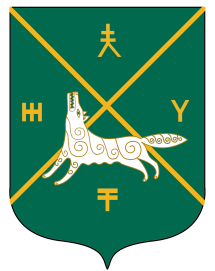 СОВЕТ СЕЛЬСКОГО  ПОСЕЛЕНИЯКУШМАНАКОВСКИЙ  СЕЛЬСОВЕТ   МУНИЦИПАЛЬНОГО РАЙОНА БУРАЕВСКИЙ  РАЙОН        РЕСПУБЛИКИ  БАШКОРТОСТАНПредседатель Комиссии:Камалов Ирек РавилевичГлава сельского поселения Кушманаковский сельсоветЗаместитель председателя Комиссии:Валиев Линар ДамировичЗаместитель главы Администрации по строительству и ЖКХЧлены Комиссии:Гильманова Юлия НафиковнаИ.о. председателя комитета-начальника отдела по управлению собственностью министерства земельных и имущественных отношений по Бураевскому районуСафин Салават АльбертовичНачальник отдела по строительству и ЖКХ – главный архитектор Администрации муниципального района Бураевский район;Галиева Маргарита ИсликаевнаСпециалист 1 категории администрации  сельского поселения Кушманаковский сельсовет№ п./п.Наименование мероприятияСроки исполненияИсполнительРегистрация и рассмотрение предложений заинтересованных лиц по подготовке проекта внесения изменений в Правила землепользования и застройки территории сельского поселения Кушманаковский сельсовет, подготовка мотивированных ответов о возможности (невозможности) их учета, направление указанных предложений в Администрацию сельского поселения Кушманаковский сельсоветНе позднее 10 дней со дня представления предложений заинтересованных лиц в КомиссиюКомиссияЗаключение договора с проектной организациейАпрель 202221.04.2022И.Р.КамаловПроектная организацияРазработка проекта внесения изменений в Правила землепользования и застройки территории сельского поселения Кушманаковский сельсоветВ соответствии с муниципальным контрактомДо 21.05.2022Проектная организацияПроверка проекта внесения изменений в Правила землепользования и застройки территории  Кушманаковский сельского поселения, принятия решения о направлении проекта на публичные слушания или на доработкуВ течении 10 дней со дня получения проектаДо 25.05.2022Комиссия, отдел архитектуры администрации районаПринятие решения о проведении публичных слушанийНе позднее 10 дней со дня получения проекта25.05.2022Глава администрации сельского поселения Кушманаковский сельсоветОпубликование материалов по проекту внесения изменений в Правила землепользования и застройки территории сельского поселения Кушманаковский сельсовет, решения о проведении публичных слушаний в порядке, установленном для официального опубликования нормативных правовых актовС учетом периодичности газеты25.05.2022Глава администрации сельского поселения Кушманаковский сельсоветПроведение публичных слушаний по проекту внесения изменений в  Правила землепользования и застройки территорииНе менее чем 1 месяца, не более 4-х месяцев28.06.2022КомиссияДоработка проекта внесения изменений в Правила землепользования и застройки территории  по результатам обсуждений на публичных слушаниях и предоставление главе сельского поселения Кушманаковский сельсоветНе позднее 10 дней со дня получения проектаДо 01.07.2022Комиссия и проектная организацияОпубликование в средствах массовой информации и размещение на официальном сайте поселения в сети «Интернет» заключения о результатах публичных слушаний Не позднее чем по истечении 10 дней с даты проведения публичных слушаний01.07.2022Управляющий делами администрации  сельского поселенияПринятие решения о представлении  проекта внесения изменений в Правила землепользования и застройки территории поселения в Совет депутатов или об отклонении проекта и о направлении его на доработкуВ течение  10 дней после представления проекта05.07.2022Глава администрации сельского поселения Кушманаковский сельсоветУтверждение проекта откорректированных  Правил или отправление его на доработку В течение 10 дней после представления проекта12.07.2022Представительный орган власти поселения, отдел архитектуры администрации районаРазмещение на официальном сайте района в сети «Интернет» и в ФГИС ТП окончательной редакции Правил землепользования и застройки территории Кушманаковского сельского поселения Не позднее 10 дней со дня принятия решения об утверждении Правил землепользования и застройки территории Кушманаковского сельского поселенияУправляющий делами администрации  сельского поселения